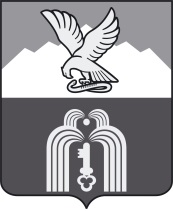 МУНИЦИПАЛЬНОЕ УЧРЕЖДЕНИЕ«ФИНАНСОВОЕ УПРАВЛЕНИЕАДМИНИСТРАЦИИ города ПЯТИГОРСКА»ПРИКАЗ«02» декабря 2020 года                                                                                № 100                                                                                            По основной деятельностиОб утверждении типовой формы соглашения о предоставлении из бюджета города-курорта Пятигорска муниципальному бюджетному или автономному учреждению города-курорта Пятигорска субсидии в соответствии с абзацем вторым пункта 1 статьи 78.1 Бюджетного кодекса Российской ФедерацииВ соответствии с абзацем четвертым пункта 1 статьи 78.1 Бюджетного кодекса Российской Федерации, подпунктом «д» пункта 4 общих требований к нормативным правовым актам и муниципальным правовым актам, устанавливающим порядок определения объема и условия предоставления бюджетным и автономным учреждениям субсидий на иные цели, утвержденных постановлением Правительства Российской Федерации от 22.02.2020 г. № 203, -ПРИКАЗЫВАЮ:1. Утвердить прилагаемую Типовую форму соглашения о предоставлении из бюджета города-курорта Пятигорска муниципальному бюджетному или автономному учреждению города-курорта Пятигорска субсидии в соответствии с абзацем вторым пункта 1 статьи 78.1 Бюджетного кодекса Российской Федерации.2. Настоящий приказ вступает в силу с 01 января 2021 года.3. Контроль за исполнением настоящего приказа оставляю за собой. Начальник МУ «Финансовое управлениеадминистрации г. Пятигорска» 	          Л.Д.СагайдакУтвержденаприказом МУ «Финансовое управление администрации г. Пятигорска»от 02 декабря 2020 г. № 100ТИПОВАЯ ФОРМА соглашения о предоставлении из бюджета города-курорта Пятигорска муниципальному бюджетному или автономному учреждению города-курорта Пятигорска субсидии в соответствии с абзацем вторым пункта 1 статьи 78.1 Бюджетного кодекса Российской Федерации г. Пятигорск«__» ___________ 20__ г.                                                      № ___________(дата заключения соглашения)                                                               (номер соглашения)__________________________________________________________________________,(наименование главного распорядителя средств бюджета города-курорта Пятигорска, осуществляющего функции и полномочия учредителя в отношении муниципального бюджетного или автономного учреждения города-курорта Пятигорска),которому(ой) как получателю средств бюджета города-курорта Пятигорска доведены лимиты бюджетных обязательств на предоставление субсидий в соответствии с абзацем вторым пункта 1 статьи 78.1 Бюджетного кодекса Российской Федерации, именуемый(ая)  в дальнейшем «Учредитель», в лице ______________________________________________________________________________,(наименование должности, а также фамилия, имя, отчество (при наличии)руководителя Учредителя или уполномоченного им лица)действующего(ей)  на основании    ________________________________________________________________________________________________________, (реквизиты учредительного документа (положения) Учредителя, доверенности, приказа или иного                  документа, удостоверяющего полномочия)с одной стороны, и ___________________________________________________ ___________________________________________________________________,    (наименование муниципального бюджетного или автономного учреждения города-курорта Пятигорска)именуемое в дальнейшем «Учреждение», в лице___________________________________________________________________    (наименование должности руководителя, а также фамилия, имя, отчество (при наличии)руководителя Учреждения или уполномоченного  им лица),  действующего(ей) на основании ___________________________________________________________________,(устав Учреждения или иной уполномочивающий документ)с другой стороны, далее именуемые «Стороны», в соответствии с Бюджетнымкодексом Российской Федерации,_________________________________________________________________________________________________________,   (наименование порядка (правил) предоставления из бюджета города-курорта Пятигорска субсидии в соответствии с абзацем вторым пункта 1 статьи 78.1 Бюджетного кодекса Российской Федерации), утвержденным(ми) постановлением администрации города Пятигорска (нормативным правовым актом уполномоченного Учредителя, осуществляющего полномочия главного распорядителя средств бюджета города-курорта Пятигорска), регулирующим порядок предоставления субсидии в соответствии с абзацем вторым пункта 1 статьи 78.1 Бюджетного кодекса Российской Федерации)(далее - Субсидия, Правила предоставления субсидии), заключили настоящее Соглашение о нижеследующем.I. Предмет Соглашения1.1. Предметом настоящего Соглашения является предоставление Учреждению из бюджета города-курорта Пятигорска в 20__ году/20__ - 20__ годах <1> Субсидии в целях:1.1.1. достижения результатов регионального проекта __________________________________________________________<2>                            (наименование регионального проекта)1.1.2. ___________________________________________________ <3>.(иная(ые) цель(и) предоставления Субсидии)<1> Указывается конкретный срок, на который предоставляется Субсидия.<2> Предусматривается в случаях, когда Субсидия предоставляется в целях достижения результатов регионального проекта, обеспечивающего достижение целей, показателей и результатов федерального проекта, в том числе входящего в состав соответствующего национального проекта, определенного Указом Президента Российской Федерации от 7 мая 2018 г. № 204 «О национальных целях и стратегических задачах развития Российской Федерации на период до 2024 года» (далее - региональный проект).<3> Указывается(ются) (иная(ые) цель(и) в соответствии с Правилами предоставления субсидии. В случае предоставления Субсидии на несколько целей соответствующие цели указываются в Перечне Субсидий в соответствии с приложением № ___ к Соглашению по форме согласно приложению № 1 к настоящей Типовой форме.II. Условия и финансовое обеспечениепредоставления Субсидии2.1. Субсидия предоставляется Учреждению для достижения цели(ей), указанной(ых) в пункте 1.1 настоящего Соглашения/приложении № ___ к настоящему Соглашению.2.2. Субсидия предоставляется Учреждению в размере ____________________(________________________________________) рублей           (сумма цифрами)                                                       (сумма прописью)____ копеек, в том числе:2.2.1. в пределах лимитов бюджетных обязательств, доведенных Учредителю как получателю средств бюджета города-курорта Пятигорска по кодамклассификации расходов бюджета города-курорта Пятигорска (далее - коды БК), по коду Субсидии ____________ <4>, в следующем в размере <5>:                                                            (код Субсидии)    в 20__ году __________________ (___________________) рублей __ копеек -                                (сумма цифрами)                 (сумма прописью)по коду БК ____________ ;                          (код БК)    в 20__ году __________________ (___________________) рублей __ копеек -                               (сумма цифрами)                   (сумма прописью)по коду БК ____________;                        (код БК)    в 20__ году __________________ (___________________) рублей __ копеек -                                 (сумма цифрами)                (сумма прописью)по коду БК ____________ ;                       (код БК)<4> Указывается код в соответствии с Перечнем целевых субсидий, утвержденным Учредителем в соответствии с приказом муниципального учреждения «Финансовое управление администрации города Пятигорска от 11 ноября 2020 г. № 92. В случае предоставления Субсидий на несколько целей, коды БК, коды Субсидий указываются в Перечне Субсидий в приложении № ___ к Соглашению по форме согласно приложению № 1 к настоящей Типовой форме, в строке «Код субсидии» указывается «цели согласно приложению № ___ к настоящему Соглашению».<5> Указывается конкретный размер предоставления Субсидии в соответствующем финансовом году, а также код БК, по которому предоставляется Субсидия. Если Субсидия предоставляется по нескольким кодам БК, то указываются последовательно год предоставления Субсидии, соответствующие коды БК, а также размеры Субсидии, предоставляемые по таким кодам БК. В случае предоставления Субсидий на несколько целей, размер Субсидии по соответствующим целям указывается в Перечне Субсидий в приложении № ___ к Соглашению по форме согласно приложению № 1 к настоящей Типовой форме.2.2.2. за пределами планового периода в соответствии с______________________________________________________________<6>:(реквизиты принятого в соответствии с бюджетным законодательством Российской Федерации постановления администрации города Пятигорска, предусматривающего заключение соглашения на срок, превышающий срок действия лимитов бюджетных обязательств)    в 20__ году _______________ (_________________) рублей __ копеек <7>;                            (сумма цифрами)            (сумма прописью)    в 20__ году _______________ (_________________) рублей __ копеек <7>;                            (сумма цифрами)            (сумма прописью)    в 20__ году _______________ (_________________) рублей __ копеек <7>.                            (сумма цифрами)             (сумма прописью)<6> Предусматривается при наличии такого постановления администрации города Пятигорска.<7> Указывается ежегодный размер Субсидии за пределами планового периода в пределах средств и сроков, установленных постановлением администрации города Пятигорска, указанным в пункте 2.2.2 настоящей Типовой формы.2.3. Размер Субсидии рассчитывается в соответствии с Правилами предоставления субсидии<8>. <8>Порядок расчета размера Субсидии с указанием информации, обосновывающей размер Субсидии и источника ее получения, прилагается к Соглашению, заключаемому в соответствии с настоящей Типовой формой.III. Порядок перечисления Субсидии3.1. Перечисление Субсидии осуществляется в установленном порядке <9>:<9> Порядок санкционирования расходов муниципальных бюджетных учреждений города-курорта Пятигорска и муниципальных автономных учреждений города-курорта Пятигорска, утвержденный приказом муниципального учреждения «Финансовое управление администрации города Пятигорска от 11 ноября 2020 г. № 92.    3.1.1. на лицевой счет, открытый Учреждению в ___________________________________________________________________(наименование территориального органа Федерального казначейства)согласно графику перечисления Субсидии в соответствии с приложением № ____ к настоящему Соглашению <10>, являющимся неотъемлемой частью настоящего Соглашения, в срок ____ рабочих дней после проверки Учредителем следующих документов: <10> Приложение, указанное в пункте 3.1.1, оформляется в соответствии с приложением № 2 к настоящей Типовой форме.3.1.1.1. ____________________________________________________________;3.1.1.2. ________________________________________________________ <11>.<11> Заполняется в случае, если Субсидия предоставляется на возмещение расходов, связанных с достижением цели, указанной в пункте 1.1 Соглашения/приложении № ___ к настоящему Соглашению, при предоставлении им копий соответствующих документов, подтверждающих произведенные расходы, подлежащие возмещению.IV. Взаимодействие Сторон4.1. Учредитель обязуется:4.1.1. обеспечивать предоставление Учреждению Субсидии на цель(и), указанную(ые) в пункте 1.1 настоящего Соглашения/приложении № ___ к настоящему Соглашению;4.1.2. осуществлять проверку документов, направляемых Учреждением Учредителю в целях принятия последним решения о перечислении Субсидии, а также документов, указанных в пункте 3.1.1 настоящего Соглашения, на предмет соответствия указанных в них расходов цели(ям) предоставления Субсидии, указанной(ым) в пункте 1.1 настоящего Соглашения/приложении № ___ к настоящему Соглашению <12>, в течение __ рабочих дней со дня поступления документов от Учреждения;<12> Приложение № ___ к Соглашению оформляется по форме согласно приложению № 1 к настоящей Типовой форме.4.1.2(1). устанавливать значения результатов предоставления Субсидии в соответствии с приложением № ___ к настоящему Соглашению, являющимся неотъемлемой частью настоящего Соглашения <13>;<13> Заполняется по форме согласно приложению № 3 к настоящей Типовой форме. В случае, если Субсидия предоставляется в целях достижения результатов регионального проекта, в приложении, указанном в пункте 4.1.2(1) настоящей Типовой формы, указываются значения результатов предоставления Субсидии, которые должны соответствовать результатам регионального проекта.4.1.2(2). обеспечить соблюдение Учреждением при последующем предоставлении им средств иным лицам в форме ______________________________                                                                     (наименование формы предоставления средств)условия о проведении конкурса, иного отбора (далее - отбор) иных лиц в соответствии с требованиями, установленными для проведения такого отбора на получение Субсидии <14>;<14> Предусматривается в случае, если Правилами предоставления субсидии установлены положения о проведении такого отбора.4.1.2(3). иных условий <15>:<15> Указываются иные конкретные условия, установленные Правилами предоставления субсидии, а также иными нормативными правовыми актами администрации города Пятигорска, регулирующими порядок и условия предоставления субсидий (при необходимости).    4.1.2(3).1. ______________________________________________________;    4.1.2(3).2. ______________________________________________________.4.1.3. обеспечивать перечисление Субсидии на счет Учреждения, указанный в разделе VIII настоящего Соглашения, согласно графику перечисления Субсидии в соответствии с приложением № ___ к настоящему Соглашению <16>, являющимся неотъемлемой частью настоящего Соглашения;<16> Приложение, указанное в пункте 4.1.3, оформляется в соответствии с приложением № 2 к настоящей Типовой форме.4.1.4. утверждать Сведения об операциях с целевыми субсидиями на 20__ г. (далее - Сведения) по форме Сведений об операциях с целевыми субсидиями на 20__ г. (ф. 0501016) <17>, Сведения с учетом внесенных изменений не позднее __ рабочих дней со дня получения указанных документов от Учреждения в соответствии с пунктом 4.3.2 настоящего Соглашения;<17> Оформляются в соответствии с Порядком санкционирования расходов муниципальных бюджетных учреждений города-курорта Пятигорска и муниципальных автономных учреждений города-курорта Пятигорска, утвержденным приказом муниципального учреждения «Финансовое управление администрации города Пятигорска от 11 ноября 2020 г. № 92.4.1.5. осуществлять контроль за соблюдением Учреждением цели(ей) и условий предоставления Субсидии, а также оценку достижения значений результатов предоставления Субсидии, установленных Правилами предоставления субсидии, и настоящим Соглашением, в том числе путем осуществления следующих мероприятий:4.1.5.1. проведение плановых и внеплановых проверок:4.1.5.1.1. по месту нахождения Учредителя на основании документов, представленных по его запросу Учреждением в соответствии с пунктом 4.3.4 настоящего Соглашения;4.1.5.1.2. по месту нахождения Учреждения по документальному и фактическому изучению операций с использованием средств Субсидии, произведенных Учреждением;4.1.5.2. приостановление предоставления Субсидии в случае установления по итогам проверки(ок), указанной(ых) в пункте 4.1.5.1 настоящего Соглашения, факта(ов) нарушений цели(ей) и условий, определенных Правилами предоставления субсидии и настоящим Соглашением (получения от органа муниципального финансового контроля информации о нарушении Учреждением цели(ей) и условий предоставления Субсидии, установленных Правилами предоставления субсидии, и настоящим Соглашением), до устранения указанных нарушений с обязательным уведомлением Учреждения не позднее ____ рабочего(их) дня(ей) после принятия решения о приостановлении;4.1.5.3. направление требования Учреждению о возврате Учредителю в бюджет города-курорта Пятигорска Субсидии или ее части, в том числе в случае неустранения нарушений, указанных в пункте 4.1.5.2 настоящего Соглашения, в размере и сроки, установленные в данном требовании;4.1.6. рассматривать предложения, документы и иную информацию, направленную Учреждением, в том числе в соответствии с пунктами 4.4.1 - 4.4.2 настоящего Соглашения, в течение __ рабочих дней со дня их получения и уведомлять Учреждение о принятом решении (при необходимости);4.1.7. направлять разъяснения Учреждению по вопросам, связанным с исполнением настоящего Соглашения, не позднее __ рабочих дней со дня получения обращения Учреждения в соответствии с пунктом 4.4.5 настоящего Соглашения;4.1.8. выполнять иные обязательства, установленные бюджетным законодательством Российской Федерации, Правилами предоставления субсидии и настоящим Соглашением <18>:<18> Указываются иные конкретные обязательства (при наличии).    4.1.8.1. __________________________________________________________;    4.1.8.2. __________________________________________________________.4.2. Учредитель вправе:4.2.1. запрашивать у Учреждения информацию и документы, необходимые для осуществления контроля за соблюдением Учреждением цели(ей) и условий предоставления Субсидии, установленных Правилами предоставления субсидии, и настоящим Соглашением в соответствии с пунктом 4.1.5 настоящего Соглашения;4.2.2. принимать решение об изменении условий настоящего Соглашения на основании информации и предложений, направленных Учреждением в соответствии с пунктом 4.4.2 настоящего Соглашения, включая уменьшение размера Субсидии, а также увеличение размера Субсидии, при наличии неиспользованных лимитов бюджетных обязательств, указанных в пункте 2.2 настоящего Соглашения, и при условии предоставления Учреждением информации, содержащей финансово-экономическое обоснование данных изменений;4.2.3. принимать в установленном бюджетным законодательством Российской Федерации порядке решение о наличии или отсутствии потребности в направлении в 20__ году <19> остатка Субсидии, не использованного в 20__ году <20>, а также об использовании средств, поступивших в 20__ году <21> Учреждению от возврата дебиторской задолженности прошлых лет, возникшей от использования Субсидии, на цель(и), указанную(ые) в пункте 1.1 настоящего Соглашения/приложении № __ к настоящему Соглашению, не позднее __ рабочих дней <22> после получения от Учреждения следующих документов, обосновывающих потребность в направлении остатка Субсидии на цель(и), указанную(ые) в пункте 1.1 настоящего Соглашения/приложении № ___ к настоящему Соглашению<23>:    4.2.3.1. __________________________________________________________;    4.2.3.2. __________________________________________________________.<19> Указывается год, следующий за годом предоставления Субсидии.<20> Указывается год предоставления Субсидии.<21> Указывается год, следующий за годом предоставления Субсидии.<22> Указывается конкретный срок принятия решения о наличии или отсутствии потребности в направлении в 20__ году остатка Субсидии, не использованного в 20__ году, на цель(и), указанную(ые) в пункте 1.1 Соглашения/приложении № __ к настоящему Соглашению, но не позднее 1 февраля текущего финансового года.<23> Указываются документы, необходимые для принятия решения о наличии потребности в направлении в 20__ году остатка Субсидии, не использованного в 20__ году, на цель(и), указанную(ые) в пункте 1.1 Соглашения/приложении № __ к настоящему Соглашению.4.2.4. осуществлять иные права, установленные бюджетным законодательством Российской Федерации, Правилами предоставления субсидии и настоящим Соглашением <24>:<24> Указываются иные конкретные права (при наличии).    4.2.4.1. __________________________________________________________;    4.2.4.2. __________________________________________________________.4.3. Учреждение обязуется:4.3.1. направлять Учредителю до «__» ___________ 20__ г. документы, установленные пунктом 3.1.1 настоящего Соглашения ;4.3.2. направлять Учредителю на утверждение:4.3.2.1. Сведения не позднее __ рабочих дней со дня заключения настоящего Соглашения;4.3.2.2. Сведения с учетом внесенных изменений не позднее __ рабочих дней со дня получения от Учредителя информации о принятом решении об изменении размера Субсидии <25>;<25> В случае уменьшения Учредителем размера Субсидии сумма поступлений Субсидии в Сведениях должна быть больше или равна сумме произведенных расходов, источником финансового обеспечения которых она является, в том числе с учетом разрешенного к использованию остатка Субсидии.4.3.3. использовать Субсидию для достижения цели(ей), указанной(ых) в пункте 1.1 настоящего Соглашения/в приложении № __ к настоящему Соглашению, в соответствии с условиями предоставления Субсидии, установленными Правилами предоставления субсидии, и настоящим Соглашением на осуществление выплат, указанных в Сведениях;4.3.3(1). обеспечить достижение значений результатов предоставления Субсидии и соблюдение сроков их достижения, устанавливаемых в соответствии с пунктом 4.1.2(1) настоящего Соглашения;4.3.3(2). проводить отбор иных лиц в соответствии с требованиями, установленными для проведения такого отбора на получение Субсидии <26>;<26> Предусматривается при наличии в Соглашении пункта 4.1.2(2) настоящей Типовой формы.4.3.3(3). соблюдать иные условия, предусмотренные пунктом 4.1.2(3). настоящего Соглашения <27>;<27> Предусматривается при наличии в Соглашении пункта 4.1.2(3). настоящей Типовой формы.4.3.4. направлять по запросу Учредителя документы и информацию, необходимые для осуществления контроля за соблюдением цели(ей) и условий предоставления Субсидии в соответствии с пунктом 4.2.1 настоящего Соглашения, не позднее __ рабочих дней со дня получения указанного запроса;4.3.5. направлять Учредителю не позднее ____ рабочих дней, следующих за отчетным_________________________, в котором была получена Субсидия:                       (месяцем, кварталом, годом)4.3.5.1. отчет о расходах, источником финансового обеспечения которых является Субсидия, по форме в соответствии с приложением № ___ к настоящему Соглашению <28>, являющимся неотъемлемой частью настоящего Соглашения;<28> Отчет, указанный в пункте 4.3.5.1, оформляется по форме согласно приложению № 4 к настоящей Типовой форме.4.3.5.2. отчет о достижении значений результатов предоставления Субсидии по форме в соответствии с приложением № ___ к настоящему Соглашению <29>, являющимся неотъемлемой частью настоящего Соглашения;<29> Отчет, указанный в пункте 4.3.5.2 настоящей Типовой формы, оформляется по форме согласно приложению № 5 к настоящей Типовой форме.4.3.5.3. иные отчеты <30>:<30> Указываются иные конкретные отчеты, предоставляемые Учредителю, с указанием иных документов (при необходимости).    4.3.5.3.1. _________________________________________________________;    4.3.5.3.2. _________________________________________________________.4.3.6. устранять выявленный(е) по итогам проверки, проведенной Учредителем, факт(ы) нарушения цели(ей) и условий предоставления Субсидии, определенных Правилами предоставления субсидии, и настоящим Соглашением (получения от органа муниципального финансового контроля информации о нарушении Учреждением цели(ей) и условий предоставления Субсидии, установленных Правилами предоставления субсидии и настоящим Соглашением), включая возврат Субсидии или ее части Учредителю в бюджет города-курорта Пятигорска, в течение __ рабочих дней со дня получения требования Учредителя об устранении нарушения;4.3.7. возвращать неиспользованный остаток Субсидии в доход бюджета города-курорта Пятигорска в случае отсутствия решения Учредителя о наличии потребности в направлении не использованного в 20__ году <31> остатка Субсидии на цель(и), указанную(ые) в пункте 1.1 настоящего Соглашения/приложении № ___ к настоящему Соглашению, в срок <32> до «__» ___________ 20__ г.;<31> Указывается год предоставления Субсидии.<32> Указывается конкретный срок возврата Учреждением неиспользованного остатка Субсидии или ее части в случае отсутствия решения Учредителя о наличии потребности в направлении в году, следующем за годом предоставления Субсидии, остатка Субсидии, не использованного на цель(и), указанную(ые) в пункте 1.1 Соглашения/приложении № __ к настоящему Соглашению, который должен быть не позднее 15 февраля года, следующего за годом предоставления Субсидии.4.3.8. выполнять иные обязательства, установленные бюджетным законодательством Российской Федерации, Правилами предоставления субсидии и настоящим Соглашением <33>:<33> Указываются иные конкретные обязательства (при наличии).    4.3.8.1. __________________________________________________________;    4.3.8.2. __________________________________________________________.4.4. Учреждение вправе:4.4.1. направлять Учредителю документы, указанные в пункте 4.2.3 настоящего Соглашения, не позднее __ рабочих дней, следующих за отчетным финансовым годом <34>;<34> Под отчетным финансовым годом в пункте 4.4.1 настоящей Типовой формы понимается год предоставления Субсидии.4.4.2. направлять Учредителю предложения о внесении изменений в настоящее Соглашение, в том числе в случае выявления необходимости изменения размера Субсидии с приложением информации, содержащей финансово-экономическое обоснование данного изменения;4.4.3. направлять в 20__ году <35> не использованный остаток Субсидии, на осуществление выплат в соответствии с целью(ями), указанной(ыми) в пункте 1.1 настоящего Соглашения/приложении № ___ к настоящему Соглашению <36>;<35> Указывается год, следующий за годом предоставления Субсидии.<36> В случае наличия неиспользованных остатков Субсидии после получения решения Учредителя о наличии потребности в направлении данных сумм на цель(и), указанную(ые) в пункте 1.1 Соглашения/приложении № ___ к настоящему Соглашению, в соответствии с бюджетным законодательством Российской Федерации.4.4.4. направлять в 20__ году <37> средства, поступившие Учреждению от возврата дебиторской задолженности прошлых лет, возникшей от использования Субсидии, на осуществление выплат в соответствии с целью(ями), указанной(ыми) в пункте 1.1 настоящего Соглашения/приложении № __ к настоящему Соглашению <38>, на основании решения Учредителя, указанного в пункте 4.2.3 настоящего Соглашения;<37> Указывается год, следующий за годом предоставления Субсидии.<38> В случае наличия сумм от возврата дебиторской задолженности прошлых лет после получения решения Учредителя о наличии потребности в направлении данных сумм на цель(и), указанную(ые) в пункте 1.1 Соглашения/приложении № ___ к настоящему Соглашению, в соответствии с бюджетным законодательством Российской Федерации.4.4.5. обращаться к Учредителю в целях получения разъяснений в связи с исполнением настоящего Соглашения;4.4.6. осуществлять иные права, установленные бюджетным законодательством Российской Федерации, Правилами предоставления субсидии и настоящим Соглашением <39>:<39> Указываются иные конкретные права (при наличии).4.4.6.1. ________________________________________________________;4.4.6.2. ________________________________________________________.V. Ответственность Сторон5.1. В случае неисполнения или ненадлежащего исполнения своих обязательств по настоящему Соглашению Стороны несут ответственность в соответствии с законодательством Российской Федерации.5.2. Иные положения об ответственности за неисполнение или ненадлежащее исполнение Сторонами обязательств по настоящему Соглашению <40>:<40> Указываются иные конкретные положения (при наличии).5.2.1.__________________________________________________________;5.2.2.__________________________________________________________.VI. Иные условия6.1. Иные условия по настоящему Соглашению <41>:<41> Указываются иные конкретные условия, помимо установленных настоящей Типовой формой (при наличии).6.1.1._________________________________________________________;6.1.2._________________________________________________________.VII. Заключительные положения7.1. Расторжение настоящего Соглашения Учредителем в одностороннем порядке возможно в случаях:7.1.1. прекращения деятельности Учреждения при реорганизации или ликвидации;7.1.2. нарушения Учреждением цели и условий предоставления Субсидии, установленных Правилами предоставления субсидии, и настоящим Соглашением;7.1.3. недостижения Учреждением установленных в соответствии с пунктом 4.1.2(1) настоящего Соглашения значений результатов предоставления Субсидии ;7.1.4. _____________________________________________________ <42>;<42> Указываются иные случаи расторжения Соглашения.7.2. Расторжение Соглашения осуществляется по соглашению сторон <43>, за исключением расторжения в одностороннем порядке, предусмотренного пунктом 7.1 настоящего Соглашения.<43> Дополнительное соглашение о расторжении Соглашения оформляется согласно приложению № 6 к настоящей Типовой форме.7.3. Споры, возникающие между Сторонами в связи с исполнением настоящего Соглашения, решаются ими, по возможности, путем проведения переговоров с оформлением соответствующих протоколов или иных документов. При недостижении согласия споры между Сторонами решаются в судебном порядке.7.4. Настоящее Соглашение вступает в силу с даты его подписания лицами, имеющими право действовать от имени каждой из Сторон, но не ранее доведения лимитов бюджетных обязательств, указанных в пункте 2.2 настоящего Соглашения, и действует до полного исполнения Сторонами своих обязательств по настоящему Соглашению.7.5. Изменение настоящего Соглашения, в том числе в соответствии с положениями пункта 4.2.2 настоящего Соглашения, осуществляется по соглашению Сторон и оформляется в виде дополнительного соглашения, являющегося неотъемлемой частью настоящего Соглашения <44>.<44> Дополнительное соглашение, указанное в пункте 7.5, оформляется согласно приложению № 7 к настоящей Типовой форме.7.6. Документы и иная информация, предусмотренные настоящим Соглашением, направляются Сторонами следующим(ми) способом(ами) <45>:<45> Указывается способ направления документов по выбору Сторон.7.6.1.__________________________________________________________;7.6.2. _________________________________________________________ .7.7. Настоящее Соглашение заключено Сторонами в форме бумажного документа в двух экземплярах, по одному экземпляру для каждой из Сторон.VIII. Платежные реквизиты СторонIX. Подписи СторонПриложение № 1к Типовой форме соглашения о предоставлении из бюджета города-курорта Пятигорска муниципальному бюджетному или автономному учреждению города-курорта Пятигорска субсидии в соответствии с абзацем вторым пункта 1 статьи 78.1 Бюджетного кодекса Российской Федерации, утвержденной приказом МУ «Финансовое управление администрации г.Пятигорска» от 02.12.2020 г. № 100Приложение №__к Соглашению от ______ № __(Приложение № ___к Дополнительному соглашениюот _________ № ____) <1>Перечень Субсидий <2>--------------------------------<1> Указывается в случае заключения Дополнительного соглашения к Соглашению.<2> Перечень субсидий формируется при заключении Соглашения на предоставление субсидий на несколько целей.<3> Указывается в соответствии с соответствии с Перечнем целевых субсидий, утвержденным Учредителем в соответствии с приказом муниципального учреждения «Финансовое управление администрации города Пятигорска от 11 ноября 2020 г. № 92. В случае предоставления субсидий в целях осуществления капитальных вложений в строительство, реконструкцию или в целях приобретения объектов недвижимого имущества в муниципальную собственность города-курорта Пятигорска указывается фактический адрес объекта, в котором планируется проведение ремонта, установка (приобретение) оборудования, осуществление иных мероприятий (проведение работ) и иная актуальная информация.<4> Указываются сведения о Правилах предоставления субсидии.<5> Указывается код в соответствии с Перечнем целевых субсидий, утвержденным Учредителем в соответствии с приказом муниципального учреждения «Финансовое управление администрации города Пятигорска от 11 ноября 2020 г. № 92. Приложение № 2к Типовой форме соглашения о предоставлении из бюджета города-курорта Пятигорска муниципальному бюджетному или автономному учреждению города-курорта Пятигорска субсидии в соответствии с абзацем вторым пункта 1 статьи 78.1 Бюджетного кодекса Российской Федерации, утвержденной приказом МУ «Финансовое управление администрации г.Пятигорска» от 02.12.2020 г. № 100Приложение № __к Соглашению от ______ № __(Приложение № ___к Дополнительному соглашениюот _________ № ____)График перечисления Субсидии(Изменения в график перечисления Субсидии)--------------------------------<1> Указывается в случае, если Субсидия предоставляется в целях достижения результатов регионального проекта. В кодовой зоне указываются 4 и 5 разряды целевой статьи расходов бюджета города-курорта Пятигорска.<2> При представлении уточненного графика перечисления Субсидии указывается номер очередного внесения изменения в приложение (например, «1», «2», «3», «...»).<3> Указывается в соответствии с Перечнем целевых субсидий, утвержденным Учредителем в соответствии с приказом муниципального учреждения «Финансовое управление администрации города Пятигорска от 11 ноября 2020 г. № 92. В случае предоставления субсидий в целях осуществления капитальных вложений в строительство, реконструкцию или в целях приобретения объектов недвижимого имущества в муниципальную собственность города-курорта Пятигорска указывается фактический адрес объекта, в котором планируется проведение ремонта, установка (приобретение) оборудования, осуществление иных мероприятий (проведение работ) и иная актуальная информация.<4> Указывается сумма, подлежащая перечислению. В случае внесения изменения в график перечисления Субсидии указывается величина изменений (со знаком «плюс» - при увеличении; со знаком «минус» - при уменьшении).Приложение № 3к Типовой форме соглашения о предоставлении из бюджета города-курорта Пятигорска муниципальному бюджетному или автономному учреждению города-курорта Пятигорска субсидии в соответствии с абзацем вторым пункта 1 статьи 78.1 Бюджетного кодекса Российской Федерации, утвержденной приказом МУ «Финансовое управление администрации г.Пятигорска» от 02.12.2020 г. № 100Приложение №__к Соглашению от ______ № __(Приложение № ___к Дополнительному соглашениюот _________ № ____)Значения результатов предоставления Субсидии<1> Указывается в случае, если Субсидия предоставляется в целях достижения результатов регионального проекта. В кодовой зоне указываются 4 и 5 разряды целевой статьи расходов бюджета города-курорта Пятигорска.<2> При представлении уточненных значений указывается номер очередного внесения изменения в приложение.<3> Указывается наименование направления расходов целевой статьи расходов бюджета города-курорта Пятигорска и соответствующий ему код (13 - 17 разряды кода классификации расходов бюджета).<4> Указывается наименование результатов предоставления Субсидии в соответствии с Правилами предоставления субсидии, а также наименование показателя, необходимого для достижения результатов предоставления Субсидии, если это предусмотрено Правилами предоставления субсидии. В случае, если Субсидия предоставляется в целях достижения результата регионального проекта, указывается наименование результата регионального проекта, а также наименования материальных и нематериальных объектов и (или) услуг, планируемых к получению в рамках достижения результата (при наличии в Правилах предоставления субсидии положений о данных объектах и (или) услугах).<5> Указываются плановые значения результатов предоставления Субсидии, отраженных в графе 3, на различные даты их достижения нарастающим итогом с даты заключения Соглашения и с начала текущего финансового года соответственно.Приложение № 4к Типовой форме соглашения о предоставлении из бюджета города-курорта Пятигорска муниципальному бюджетному или автономному учреждению города-курорта Пятигорска субсидии в соответствии с абзацем вторым пункта 1 статьи 78.1 Бюджетного кодекса Российской Федерации, утвержденной приказом МУ «Финансовое управление администрации г.Пятигорска» от 02.12.2020 г. № 100Приложение № __к Соглашению от ______ № __Отчет о расходах,источником финансового обеспечения которых является Субсидияна «__» ____________ 20__ г. <1>Наименование Учредителя _____________________________________Наименование Учреждения _____________________________________Единица измерения: рубль (с точностью до второго десятичного знака)Руководитель (уполномоченное лицо) _______________           ______________                                 _________________                                                                       (должность)                      (подпись)                                   (расшифровка подписи)«__» _________ 20__ г.<1> Настоящий отчет составляется нарастающим итогом с начала текущего финансового года.<2> Указывается в соответствии с пунктом 1.1 Соглашения/приложением № ___ к настоящему Соглашению.<3> Указывается код Субсидии в соответствии с пунктом 2.2 Соглашения/Приложением № ___ к Соглашению.<4> Значение графы 3 настоящего отчета должно соответствовать значению кода по бюджетной классификации Российской Федерации, указанному в графе 3 Сведений, а также указанному в плане финансово-хозяйственной деятельности Учреждения.<5> Указывается сумма остатка Субсидии на начало года, не использованного в отчетном финансовом году, в отношении которого Учредителем принято решение о наличии потребности Учреждения в направлении его на цель, указанную в пункте 1.1 Соглашения/приложении № ___ к настоящему Соглашению, в соответствии с пунктом 4.2.3 Соглашения.<6> Значения граф 7 и 8 настоящего отчета должны соответствовать сумме поступлений средств Субсидии за отчетный период, с учетом поступлений от возврата дебиторской задолженности прошлых лет.<7> В графе 8 настоящего отчета указывается сумма возврата дебиторской задолженности, в отношении которой Учредителем принято решение об использовании ее Учреждением на цель, указанную в пункте 1.1 Соглашения/ приложении № ___ к настоящему Соглашению.<8> Указывается сумма остатка Субсидии на конец отчетного периода. Остаток Субсидии рассчитывается на отчетную дату как разница между суммами, указанными в графах 4, 6, и суммой, указанной в графе 9 настоящего отчета.<9> В графе 12 настоящего отчета указывается сумма неиспользованного остатка Субсидии, предоставленной в соответствии с Соглашением, по которой существует потребность Учреждения в направлении остатка Субсидии на цель, указанную в пункте 1.1 Соглашения/ приложении № ___ к настоящему Соглашению, в соответствии с пунктом 4.2.3 Соглашения. При формировании промежуточного отчета (месяц, квартал) не заполняется.<10> В графе 13 настоящего отчета указывается сумма неиспользованного остатка Субсидии, предоставленной в соответствии с Соглашением, потребность в направлении которой на те же цели отсутствует. При формировании промежуточного отчета (месяц, квартал) не заполняется.Приложение № 5к Типовой форме соглашения о предоставлении из бюджета города-курорта Пятигорска муниципальному бюджетному или автономному учреждению города-курорта Пятигорска субсидии в соответствии с абзацем вторым пункта 1 статьи 78.1 Бюджетного кодекса Российской Федерации, утвержденной приказом МУ «Финансовое управление администрации г.Пятигорска» от 02.12.2020 г. № 100Приложение № ___к Соглашению(Приложение № __к Дополнительному соглашению от _________ № ____)Отчето достижении значений результатов предоставления Субсидии1. Информация о достижении значений результатов предоставления Субсидии и обязательствах, принятых в целях их достижения2. Сведения о принятии отчета о достижении значенийрезультатов предоставления Субсидии <10>--------------------------------<1> Указывается в случае, если Субсидия предоставляется в целях достижения результатов регионального проекта. В кодовой зоне указываются 4 и 5 разряды целевой статьи расходов бюджета города-курорта Пятигорска.<2> При представлении уточненного отчета указывается номер корректировки (например, «1», «2», «3», «...»).<3> Показатели граф 1 - 5 формируются на основании показателей граф 1 - 5, указанных в приложении к Соглашению, оформленному в соответствии с приложением № 3 к Типовой форме.<4> Указываются в соответствии с плановыми значениями, установленными в приложении к Соглашению, оформленному в соответствии с приложением № 3 к Типовой форме, на соответствующую дату.<5> Заполняется в соответствии с пунктом 2.2 Соглашения на отчетный финансовый год.<6> Указываются значения показателей, отраженных в графе 3, достигнутые Учреждением на отчетную дату, нарастающим итогом с даты заключения Соглашения и с начала текущего финансового года соответственно.<7> Указывается объем принятых (подлежащих принятию на основании конкурсных процедур и (или) отборов, размещения извещения об осуществлении закупки, направления приглашения принять участие в определении поставщика (подрядчика, исполнителя), проекта контракта) Учреждением на отчетную дату обязательств, источником финансового обеспечения которых является Субсидия.<8> Указывается объем денежных обязательств (за исключением авансов), принятых Учреждением на отчетную дату, в целях достижения значений результатов предоставления Субсидии, отраженных в графе 11.<9> Показатель формируется на 1 января года, следующего за отчетным (по окончании срока действия соглашения).<10> Раздел 2 формируется Учредителем по состоянию на 1 января года, следующего за отчетным (по окончании срока действия Соглашения).<11> Значение показателя формируется в соответствии с объемом денежных обязательств, отраженных в разделе 1, и не может превышать значение показателя графы 17 раздела 1.<12> Указывается сумма, на которую подлежит уменьшению объем Субсидии (графа 18 раздела 1).<13> Указывается объем перечисленной Учреждению Субсидии, подлежащей возврату в бюджет города-курорта Пятигорска.<14> Указывается сумма штрафных санкций (пени), подлежащих перечислению в бюджет, в случае, если Правилами предоставления субсидии предусмотрено применение штрафных санкций. Показатели формируются по окончании срока действия Соглашения, если иное не установлено Правилами предоставления субсидии.Приложение № 6к Типовой форме соглашения о предоставлении из бюджета города-курорта Пятигорска муниципальному бюджетному или автономному учреждению города-курорта Пятигорска субсидии в соответствии с абзацем вторым пункта 1 статьи 78.1 Бюджетного кодекса Российской Федерации, утвержденной приказом МУ «Финансовое управление администрации г.Пятигорска» от 02.12.2020 г. № 100ДОПОЛНИТЕЛЬНОЕ СОГЛАШЕНИЕо расторжении соглашения о предоставлении из бюджета города-курорта Пятигорска муниципальному бюджетному или автономному учреждению города-курорта Пятигорска субсидии в соответствии с абзацем вторым пункта 1 статьи 78.1 Бюджетного кодекса Российской Федерацииот «__» _________ № ___г. Пятигорск«__» ___________ 20__ г.                                                       № ___________    (дата заключения  соглашения)                                                                                     (номер соглашения)           __________________________________________________________________________,(наименование главного распорядителя средств бюджета города-курорта Пятигорска, осуществляющего функции и полномочия учредителя в отношении муниципального бюджетного или автономного учреждения города-курорта Пятигорска),которому(ой) как получателю средств бюджета города-курорта Пятигорска доведены лимиты бюджетных обязательств на предоставление субсидий в соответствии с абзацем вторым пункта 1 статьи 78.1 Бюджетного кодекса Российской Федерации, именуемый(ая) в дальнейшем «Учредитель», в лице ______________________________________________________________________________,(наименование должности, а также фамилия, имя, отчество (при наличии)руководителя Учредителя или уполномоченного им лица)действующего(ей)  на основании    ________________________________________________________________________________________________________, (реквизиты учредительного документа (положения) Учредителя, доверенности, приказа или иного                  документа, удостоверяющего полномочия)с одной стороны и ___________________________________________________ ___________________________________________________________________,                    (наименование муниципального бюджетного или автономного учреждения города-курорта Пятигорска)именуемое в дальнейшем «Учреждение», в лице___________________________________________________________________    (наименование должности руководителя, а также фамилия, имя, отчество (при наличии)руководителя Учреждения или уполномоченного  им лица),действующего(ей) на основании ___________________________________________________________________,(устав Учреждения или иной уполномочивающий документ)с другой стороны, далее именуемые «Стороны», в соответствии с _____________________________________________________________________________(документ, предусматривающий основание для расторжения Соглашения(при наличии), или пункт 7.2 Соглашения)заключили настоящее дополнительное соглашение о расторжении Соглашения о предоставлении из бюджета города-курорта Пятигорска муниципальному бюджетному или автономному учреждению города-курорта Пятигорска субсидии в соответствии с абзацем вторым пункта 1 статьи 78.1 Бюджетного кодекса Российской Федерации от «__» _____ 20__ г.№ ___ (далее - Соглашение, Субсидия).1. Соглашение расторгается с даты вступления в силу настоящего дополнительного соглашения о расторжении Соглашения.2. Состояние расчетов на дату расторжения Соглашения:       2.1. бюджетное обязательство Учредителя исполнено в размере ________(___________________) рублей __ копеек по КБК ___________________ <1>;           (сумма прописью)                                                                                     (код БК)       2.2. обязательство Учреждения исполнено в размере _________________(__________________) рублей ___ копеек Субсидии, предоставленной в соот -         (сумма прописью)ветствии с абзацем вторым пункта 1 статьи 78.1 Бюджетного кодекса Российской Федерации;2.3. Учредитель в течение «__» дней со дня расторжения Соглашения обязуется перечислить Учреждению сумму Субсидии в размере: ________________ (___________________) рублей ___ копеек <2>;                                      (сумма прописью)2.4. Учреждение в течение «__» дней со дня расторжения обязуется возвратить Учредителю в бюджет города-курорта Пятигорска сумму Субсидии в размере ________________ (__________________) рублей ___ копеек <2>;                                                        (сумма прописью)       2.5._________________________________________________________ <3>.3. Стороны взаимных претензий друг к другу не имеют.4. Настоящее дополнительное соглашение вступает в силу с момента его подписания лицами, имеющими право действовать от имени каждой из Сторон.5. Обязательства Сторон по Соглашению прекращаются с момента вступления в силу настоящего дополнительного соглашения, за исключением обязательств, предусмотренных пунктами ________ Соглашения <4>, которые прекращают свое действие после полного их исполнения.6. Иные положения настоящего дополнительного соглашения:6.1. настоящее дополнительное соглашение составлено в форме бумажного документа в двух экземплярах, по одному экземпляру для каждой из Сторон;6.2. ________________________________________________ <5>.7. Платежные реквизиты Сторон8. Подписи Сторон:--------------------------------<1> Если Субсидия предоставляется по нескольким кодам БК, то указываются последовательно соответствующие коды БК, а также суммы Субсидии, предоставляемые по таким кодам БК.<2>Указывается в зависимости от исполнения обязательств, указанных в пунктах 2.1 и 2.2 настоящего дополнительного соглашения.<3> Указываются иные конкретные условия (при наличии).<4> Указываются пункты Соглашения (при наличии), предусматривающие условия, исполнение которых предполагается после расторжения Соглашения (например, пункт, предусматривающий условие о предоставлении отчетности).<5> Указываются иные конкретные положения (при наличии).Приложение № 7к Типовой форме соглашения о предоставлении из бюджета города-курорта Пятигорска муниципальному бюджетному или автономному учреждению города-курорта Пятигорска субсидии в соответствии с абзацем вторым пункта 1 статьи 78.1 Бюджетного кодекса Российской Федерации, утвержденной приказом МУ «Финансовое управление администрации г.Пятигорска» 02.12.2020 г. № 100ДОПОЛНИТЕЛЬНОЕ СОГЛАШЕНИЕк Соглашению о предоставлении из бюджета города-курорта Пятигорскамуниципальному бюджетному или автономному учреждению города-курорта Пятигорска субсидии в соответствии с абзацем вторым пункта 1 статьи 78.1 Бюджетного кодекса Российской Федерацииот «__» _________ № ___г. Пятигорск«__» ___________ 20__ г.                                                       № ___________    (дата заключения  соглашения)                                                                                     (номер соглашения)           __________________________________________________________________________,(наименование главного распорядителя средств бюджета города-курорта Пятигорска, осуществляющего функции и полномочия учредителя в отношении муниципального бюджетного или автономного учреждения города-курорта Пятигорска),которому(ой) как получателю средств бюджета города-курорта Пятигорска доведены лимиты бюджетных обязательств на предоставление субсидий в соответствии с абзацем вторым пункта 1 статьи 78.1 Бюджетного кодекса Российской Федерации, именуемый(ая)  в дальнейшем «Учредитель», в лице ______________________________________________________________________________,(наименование должности, а также фамилия, имя, отчество (при наличии)руководителя Учредителя или уполномоченного им лица)действующего(ей)  на основании    ________________________________________________________________________________________________________, (реквизиты учредительного документа (положения) Учредителя, доверенности, приказа или иного                  документа, удостоверяющего полномочия)с одной стороны и ___________________________________________________ ___________________________________________________________________,  (наименование муниципального бюджетного или автономного учреждения города-курорта Пятигорска)именуемое в дальнейшем «Учреждение», в лице___________________________________________________________________    (наименование должности руководителя, а также фамилия, имя, отчество (при наличии)руководителя Учреждения или уполномоченного  им лица),действующего(ей) на основании ___________________________________________________________________,(устав Учреждения или иной уполномочивающий документ)с другой стороны, далее именуемые «Стороны», в соответствии с пунктом 7.5Соглашения о предоставлении из бюджета города-курорта Пятигорска муниципальному бюджетному или автономному учреждению города-курорта Пятигорска субсидии в соответствии с абзацем вторым пункта 1 статьи 78.1 Бюджетного кодекса Российской Федерации от «__» _________№ ___ (далее - Соглашение)___________________________________________________________________(иные основания для заключения настоящего Дополнительного соглашения)заключили настоящее Дополнительное соглашение к Соглашению о нижеследующем.1. Внести в Соглашение следующие изменения <1>:1.1. в преамбуле <2>:    1.1.1. ____________________________________________________________;    1.1.2. ____________________________________________________________;1.2. в разделе I «Предмет соглашения»:1.2.1. пункт 1.1.1 изложить в следующей редакции:    «1.1.1. достижения результатов регионального проекта _________________________________________________________________;»;(наименование регионального проекта)1.2.2. пункт 1.1.2 изложить в следующей редакции:    «1.1.2. _________________________________________________________.»;(иная(ые) цель(и) предоставления Субсидии)1.3. в разделе II «Условия и финансовое обеспечение предоставления Субсидии»:    1.3.1. в пункте 2.2 слова «в размере _________________________________                                                                            (сумма цифрами)(___________________________________) рублей __ копеек» заменить слова-                        (сумма прописью)ми «в размере _______________ (_____________________) рублей __ копеек»;                                           (сумма цифрами)                 (сумма прописью)    1.3.2. в абзаце _______________ пункта 2.2.1 сумму Субсидии в 20__ году(_______________) (________________________) рублей __ копеек - по коду        (сумма цифрами)                        (сумма прописью)БК ________________________________________________________________(код БК)увеличить/уменьшить на ___________ (________________________) рублей __                                                             (сумма цифрами)                     (сумма прописью)копеек;    1.3.3. в абзаце _______________ пункта 2.2.2 сумму Субсидии в 20__ году(_______________) (__________________) рублей __ копеек увеличить/          (сумма цифрами)                (сумма прописью)уменьшить на __________ (_______________________) рублей __ копеек <3>;                                  (сумма цифрами)                (сумма прописью)    1.4. в разделе III «Порядок перечисления Субсидии» в пункте 3.1.1:слова «____________________________________________________________»(наименование территориального органаФедерального казначейства)заменить словами «_________________________________________________».(наименование территориального органаФедерального казначейства)»1.5. в разделе IV «Взаимодействие Сторон»:1.5.1. в пункте 4.1.2 слова «в течение ___ рабочих дней» заменить словами «в течение ___ рабочих дней»;1.5.2. в пункте 4.1.4 слова «не позднее __ рабочих дней» заменить словами «не позднее __ рабочих дней»;1.5.3. в пункте 4.1.5.2 слова «не позднее __ рабочего(их) дня(ей)» заменить словами «не позднее __ рабочего(их) дня(ей)»;1.5.4. в пункте 4.1.6 слова «в течение __ рабочих дней» заменить словами «в течение __ рабочих дней»;1.5.5. пункт 4.1.7 слова «не позднее __ рабочих дней» заменить словами «не позднее __ рабочих дней»;1.5.6. в пункте 4.2.3 слова «не позднее __ рабочих дней» заменить словами «не позднее __ рабочих дней»;1.5.7. в пункте 4.3.1 слова «до «__» 20__ г.» заменить словами «до «__» 20__ г.»;1.5.8. в пункте 4.3.2.1 слова «не позднее __ рабочих дней» заменить словами «не позднее __ рабочих дней»;1.5.9. в пункте 4.3.2.2 слова «не позднее __ рабочих дней» заменить словами «не позднее __ рабочих дней»;1.5.10. в пункте 4.3.4 слова «не позднее __ рабочих дней» заменить словами «не позднее __ рабочих дней»;       1.5.11. в пункте 4.3.5 слова «не позднее ______ рабочих дней» заменитьсловами «не позднее ____ рабочих дней», слова «следующих за отчетным____________________________» заменить словами «следующих за отчетным    (месяцем, кварталом, годом)____________________________»;    (месяцем, кварталом, годом)1.5.12. в пункте 4.3.6 слова «в течение __ рабочих дней» заменить словами «в течение __ рабочих дней»;1.5.13. в пункте 4.3.7 слова «в срок до «__» 20__ г.» заменить словами «в срок до «__» 20__ г.»;1.5.14. в пункте 4.4.1 слова «не позднее __ рабочих дней» заменить словами «не позднее __ рабочих дней»;1.6. Иные положения по настоящему Дополнительному соглашению <4>:    1.6.1. ____________________________________________________________;    1.6.2. ____________________________________________________________.1.7. раздел VIII «Платежные реквизиты Сторон» изложить в следующей редакции:«VIII. Платежные реквизиты Сторон1.8. приложение № ___ к Соглашению изложить в редакции согласно приложению № ___ к настоящему Дополнительному соглашению, которое является его неотъемлемой частью;1.9. дополнить приложением № ___ согласно приложению № ___ к настоящему Дополнительному соглашению, которое является его неотъемлемой частью;1.10. внести изменения в приложение № ___ к Соглашению, изложив его в редакции согласно приложению № ___ к настоящему Дополнительному соглашению, которое является его неотъемлемой частью.2. Настоящее Дополнительное соглашение является неотъемлемой частью Соглашения.3. Настоящее Дополнительное соглашение вступает в силу с даты его подписания лицами, имеющими право действовать от имени каждой из Сторон, и действует до полного исполнения Сторонами своих обязательств по настоящему Соглашению.4. Условия Соглашения, не затронутые настоящим Дополнительным соглашением, остаются неизменными.5. Настоящее Дополнительное соглашение заключено Сторонами в формебумажного документа в двух экземплярах, по одному экземпляру для каждой из Сторон.6. Подписи Сторон:<1> При оформлении Дополнительного соглашения к Соглашению используются пункты настоящего Дополнительного соглашения к Типовой форме соглашения, соответствующие пунктам и (или) разделам Соглашения, в которые вносятся изменения.<2> При внесении изменений в преамбулу Соглашения, в том числе могут быть изменены наименование Соглашения, сведения о месте заключения Соглашения и дате его подписания.<3> Указываются изменения сумм, подлежащих перечислению: со знаком «плюс» при их увеличении и со знаком «минус» при их уменьшении.<4> Указываются изменения, вносимые в соответствующие подпункты пунктов 3.1, 4.1.8, 4.2.3, 4.2.4, 4.3.5, 4.3.8, 4.4.6, 5.2, 6.1, а также иные конкретные положения (при наличии).<5> В случае, предусмотренном пунктом 7.1.1 Соглашения, Дополнительное соглашение подписывает председатель ликвидационной комиссии.Сокращенное наименование УчредителяСокращенное наименование УчрежденияНаименование УчредителяОГРН, ОКТМОНаименование УчрежденияОГРН, ОКТМОМесто нахождения:Место нахождения:ИНН/КППИНН/КПП Платежные реквизиты:Наименование учреждения Банка России БИКРасчетный счетНаименование территориального органа Федерального казначейства, в котором открыт лицевой счетЛицевой счетПлатежные реквизиты:Наименование учреждения Банка РоссииБИК, корреспондентский счетРасчетный счетНаименование территориального органа Федерального казначейства, в котором открыт лицевой счетЛицевой счетСокращенное наименование УчредителяСокращенное наименование Учреждения___________/_________________ (подпись)        (ФИО)___________/_________________ (подпись)        (ФИО)№ п/пНаименование СубсидииЦель предоставления Субсидии <3>Сведения о нормативных правовых актах <4>Код по бюджетной классификации Российской Федерации (по расходам бюджета города-курорта Пятигорска  на предоставление Субсидии)Код по бюджетной классификации Российской Федерации (по расходам бюджета города-курорта Пятигорска  на предоставление Субсидии)Код по бюджетной классификации Российской Федерации (по расходам бюджета города-курорта Пятигорска  на предоставление Субсидии)Код по бюджетной классификации Российской Федерации (по расходам бюджета города-курорта Пятигорска  на предоставление Субсидии)Код Субсидии <5>Сумма, в том числе по финансовым годам (руб.):Сумма, в том числе по финансовым годам (руб.):Сумма, в том числе по финансовым годам (руб.):№ п/пНаименование СубсидииЦель предоставления Субсидии <3>Сведения о нормативных правовых актах <4>Вед.раздел, подразделцелевая статьявид расходовКод Субсидии <5>на 20__ годна 20__ годна 20__ год12345678910111212КОДЫКОДЫНаименованиеУчрежденияНаименованиеУчрежденияНаименованиеУчрежденияпо Сводному рееструпо Сводному рееструНаименование УчредителяНаименование УчредителяНаименование Учредителяпо Сводному рееструпо Сводному рееструНаименование регионального проекта <1>Наименование регионального проекта <1>Наименование регионального проекта <1>по БК <1>по БК <1>Вид документаВид документаВид документа(первичный - «0», уточненный - «1», «2», «3», «...») <2>(первичный - «0», уточненный - «1», «2», «3», «...») <2>(первичный - «0», уточненный - «1», «2», «3», «...») <2>Единица измерения: руб (с точностью до второго знака после запятой)Единица измерения: руб (с точностью до второго знака после запятой)Единица измерения: руб (с точностью до второго знака после запятой)Единица измерения: руб (с точностью до второго знака после запятой)Единица измерения: руб (с точностью до второго знака после запятой)Единица измерения: руб (с точностью до второго знака после запятой)Единица измерения: руб (с точностью до второго знака после запятой)по ОКЕИпо ОКЕИ383383Цель предоставления Субсидии <3>Код по бюджетной классификации Российской Федерации (по расходам бюджета города-курорта Пятигорска на предоставление Субсидии)Код по бюджетной классификации Российской Федерации (по расходам бюджета города-курорта Пятигорска на предоставление Субсидии)Код по бюджетной классификации Российской Федерации (по расходам бюджета города-курорта Пятигорска на предоставление Субсидии)Код по бюджетной классификации Российской Федерации (по расходам бюджета города-курорта Пятигорска на предоставление Субсидии)Код по бюджетной классификации Российской Федерации (по расходам бюджета города-курорта Пятигорска на предоставление Субсидии)Код по бюджетной классификации Российской Федерации (по расходам бюджета города-курорта Пятигорска на предоставление Субсидии)Код по бюджетной классификации Российской Федерации (по расходам бюджета города-курорта Пятигорска на предоставление Субсидии)Код по бюджетной классификации Российской Федерации (по расходам бюджета города-курорта Пятигорска на предоставление Субсидии)Сроки перечисления СубсидииСроки перечисления СубсидииСроки перечисления СубсидииСроки перечисления СубсидииСумма <4>Цель предоставления Субсидии <3>вед.раздел, подразделраздел, подразделраздел, подразделцелевая статьивид расходоввид расходоввид расходовне ранее (дд.мм.гггг.)не ранее (дд.мм.гггг.)не позднее (дд.мм.гггг.)не позднее (дд.мм.гггг.)Сумма <4>12333455566778Итого по коду БК:Итого по коду БК:Итого по коду БК:Итого по коду БК:Итого по коду БК:Итого по коду БК:Итого по коду БК:Итого по коду БК:Всего:Всего:Всего:Всего:Всего:Всего:Всего:Всего:Всего:Всего:Всего:Всего:Всего:КОДЫКОДЫНаименование УчрежденияНаименование УчрежденияНаименование Учрежденияпо Сводному рееструпо Сводному рееструНаименование УчредителяНаименование УчредителяНаименование Учредителяпо Сводному рееструпо Сводному рееструНаименование регионального проекта <1>Наименование регионального проекта <1>Наименование регионального проекта <1>по БК <1>по БК <1>Вид документаВид документаВид документа(первичный - «0», уточненный - «1», «2», «3», «...») <2>(первичный - «0», уточненный - «1», «2», «3», «...») <2>(первичный - «0», уточненный - «1», «2», «3», «...») <2>(первичный - «0», уточненный - «1», «2», «3», «...») <2>(первичный - «0», уточненный - «1», «2», «3», «...») <2>(первичный - «0», уточненный - «1», «2», «3», «...») <2>(первичный - «0», уточненный - «1», «2», «3», «...») <2>(первичный - «0», уточненный - «1», «2», «3», «...») <2>Направление расходов <3>Направление расходов <3>Результат предоставления Субсидии <4>Результат предоставления Субсидии <4>Результат предоставления Субсидии <4>Единица измеренияЕдиница измеренияКод строкиПлановые значения результатов предоставления Субсидии по годам (срокам) реализации Соглашения <5>Плановые значения результатов предоставления Субсидии по годам (срокам) реализации Соглашения <5>Плановые значения результатов предоставления Субсидии по годам (срокам) реализации Соглашения <5>Плановые значения результатов предоставления Субсидии по годам (срокам) реализации Соглашения <5>Плановые значения результатов предоставления Субсидии по годам (срокам) реализации Соглашения <5>Плановые значения результатов предоставления Субсидии по годам (срокам) реализации Соглашения <5>Плановые значения результатов предоставления Субсидии по годам (срокам) реализации Соглашения <5>Плановые значения результатов предоставления Субсидии по годам (срокам) реализации Соглашения <5>Плановые значения результатов предоставления Субсидии по годам (срокам) реализации Соглашения <5>Плановые значения результатов предоставления Субсидии по годам (срокам) реализации Соглашения <5>Плановые значения результатов предоставления Субсидии по годам (срокам) реализации Соглашения <5>Плановые значения результатов предоставления Субсидии по годам (срокам) реализации Соглашения <5>Направление расходов <3>Направление расходов <3>Результат предоставления Субсидии <4>Результат предоставления Субсидии <4>Результат предоставления Субсидии <4>Единица измеренияЕдиница измеренияКод строкина __.__.20__на __.__.20__на __.__.20__на __.__.20__на __.__.20__на __.__.20__на __.__.20__на __.__.20__на __.__.20__на __.__.20__на __.__.20__на __.__.20__наименованиекод по БКРезультат предоставления Субсидии <4>Результат предоставления Субсидии <4>Результат предоставления Субсидии <4>наименованиекод по ОКЕИКод строкис даты заключения Соглашенияиз них с начала текущего финансового годас даты заключения Соглашенияиз них с начала текущего финансового годаиз них с начала текущего финансового годаиз них с начала текущего финансового годас даты заключения Соглашенияс даты заключения Соглашенияиз них с начала текущего финансового годаиз них с начала текущего финансового годас даты заключения Соглашенияиз них с начала текущего финансового года123334567891010101111121213140100в том числе:в том числе:в том числе:0200в том числе:в том числе:в том числе:СубсидияСубсидияКод по бюджетной классификации Российской Федерации <4>Остаток Субсидии на начало текущего финансового годаОстаток Субсидии на начало текущего финансового годаПоступления <6>Поступления <6>Поступления <6>ВыплатыВыплатыОстаток Субсидии на конец отчетного периодаОстаток Субсидии на конец отчетного периодаОстаток Субсидии на конец отчетного периоданаименование <2>код <3>Код по бюджетной классификации Российской Федерации <4>всегоиз них, разрешенный к использованию <5>всего, в том числеиз бюджета города-курорта Пятигорскавозврат дебиторской задолженности прошлых лет <7>всегоиз них: возвращено в бюджет города-курорта ПятигорскаВсего <8>в том числе:в том числе:наименование <2>код <3>Код по бюджетной классификации Российской Федерации <4>всегоиз них, разрешенный к использованию <5>всего, в том числеиз бюджета города-курорта Пятигорскавозврат дебиторской задолженности прошлых лет <7>всегоиз них: возвращено в бюджет города-курорта ПятигорскаВсего <8>требуется в направлении на те же цели <9>подлежит возврату <10>12345678910111213КОДЫпо состоянию на 1 ___________ 20__ г.по состоянию на 1 ___________ 20__ г.по состоянию на 1 ___________ 20__ г.ДатаНаименование Учрежденияпо Сводному рееструНаименование Учредителяпо Сводному рееструНаименование регионального проекта <1>по БК <1>Вид документа(первичный - «0», уточненный - «1», «2», «3», «...») <2>Периодичность: месячная, квартальная, годоваяПериодичность: месячная, квартальная, годоваяПериодичность: месячная, квартальная, годоваяЕдиница измерения: руб.Единица измерения: руб.Единица измерения: руб.по ОКЕИ383Направление расходов <3>Направление расходов <3>Направление расходов <3>Результат предоставления Субсидии <3>Единица измерения <3>Единица измерения <3>Единица измерения <3>Единица измерения <3>Код строкиПлановые значения <4>Плановые значения <4>Плановые значения <4>Плановые значения <4>Размер Субсидии, предусмотренный Соглашением <5>Фактически достигнутые значенияФактически достигнутые значенияФактически достигнутые значенияФактически достигнутые значенияФактически достигнутые значенияФактически достигнутые значенияФактически достигнутые значенияФактически достигнутые значенияФактически достигнутые значенияОбъем обязательств, принятых в целях достижения результатов предоставления СубсидииОбъем обязательств, принятых в целях достижения результатов предоставления СубсидииНеиспользованный объем финансового обеспечения(гр. 9 - гр. 16) <9>Направление расходов <3>Направление расходов <3>Направление расходов <3>Результат предоставления Субсидии <3>Единица измерения <3>Единица измерения <3>Единица измерения <3>Единица измерения <3>Код строкиПлановые значения <4>Плановые значения <4>Плановые значения <4>Плановые значения <4>Размер Субсидии, предусмотренный Соглашением <5>на отчетную дату <6>на отчетную дату <6>на отчетную дату <6>на отчетную дату <6>отклонение от планового значенияотклонение от планового значенияотклонение от планового значенияпричина отклонения причина отклонения Объем обязательств, принятых в целях достижения результатов предоставления СубсидииОбъем обязательств, принятых в целях достижения результатов предоставления СубсидииНеиспользованный объем финансового обеспечения(гр. 9 - гр. 16) <9>наименованиенаименованиекод по БКРезультат предоставления Субсидии <3>наименованиекод по ОКЕИкод по ОКЕИкод по ОКЕИКод строкис даты заключения Соглашенияс даты заключения Соглашенияиз них с начала текущего финансового годаиз них с начала текущего финансового годаРазмер Субсидии, предусмотренный Соглашением <5>с даты заключения Соглашенияс даты заключения Соглашенияиз них с начала текущего финансового годаиз них с начала текущего финансового годав абсолютных величинах (гр. 7 - гр. 10)в процентах (гр. 12 / гр. 7 x 100%)в процентах (гр. 12 / гр. 7 x 100%)коднаименованиеобязательств <7>денежных обязательств <8>Неиспользованный объем финансового обеспечения(гр. 9 - гр. 16) <9>112345556778891010111112131314151617180100в том числе:0200в том числе:Всего:Всего:Всего:Всего:Всего:Всего:Всего:Всего:Всего:Всего:Всего:Всего:Всего:Всего:Всего:Всего:Всего:Всего:Всего:Всего:Всего:Всего:Руководитель (уполномоченное лицо)Руководитель (уполномоченное лицо)Руководитель (уполномоченное лицо)Руководитель (уполномоченное лицо)Руководитель (уполномоченное лицо)(должность)(должность)(должность)(подпись)(подпись)(подпись)(расшифровка подписи)(расшифровка подписи)(расшифровка подписи)ИсполнительИсполнительИсполнительИсполнительИсполнитель(должность)(должность)(должность)(фамилия, инициалы)(фамилия, инициалы)(фамилия, инициалы)(телефон)(телефон)(телефон)«__» ________ 20__ г.«__» ________ 20__ г.«__» ________ 20__ г.«__» ________ 20__ г.«__» ________ 20__ г.«__» ________ 20__ г.«__» ________ 20__ г.«__» ________ 20__ г.«__» ________ 20__ г.Наименование показателяНаименование показателяНаименование показателяКод по бюджетной классификации бюджетаКод по бюджетной классификации бюджетаКод по бюджетной классификации бюджетаКОСГУКОСГУКОСГУСуммаСуммаСуммаНаименование показателяНаименование показателяНаименование показателяКод по бюджетной классификации бюджетаКод по бюджетной классификации бюджетаКод по бюджетной классификации бюджетаКОСГУКОСГУКОСГУс начала заключения Соглашенияс начала заключения Соглашенияиз них с начала текущего финансового года111222333445Объем Субсидии, направленной на достижение результатов <11>Объем Субсидии, направленной на достижение результатов <11>Объем Субсидии, направленной на достижение результатов <11>Объем Субсидии, направленной на достижение результатов <11>Объем Субсидии, направленной на достижение результатов <11>Объем Субсидии, направленной на достижение результатов <11>Объем Субсидии, потребность в которой не подтверждена <12>Объем Субсидии, потребность в которой не подтверждена <12>Объем Субсидии, потребность в которой не подтверждена <12>Объем Субсидии, потребность в которой не подтверждена <12>Объем Субсидии, потребность в которой не подтверждена <12>Объем Субсидии, потребность в которой не подтверждена <12>Объем Субсидии, подлежащей возврату в бюджет <13>Объем Субсидии, подлежащей возврату в бюджет <13>Объем Субсидии, подлежащей возврату в бюджет <13>Сумма штрафных санкций (пени), подлежащих перечислению в бюджет <14>Сумма штрафных санкций (пени), подлежащих перечислению в бюджет <14>Сумма штрафных санкций (пени), подлежащих перечислению в бюджет <14>Руководитель (уполномоченное лицо) Учредителя(должность)(должность)(подпись)(подпись)(расшифровка подписи)(расшифровка подписи)Исполнитель(должность)(должность)(фамилия, инициалы)(фамилия, инициалы)(телефон)(телефон)«__» ________ 20__ г.«__» ________ 20__ г.«__» ________ 20__ г.«__» ________ 20__ г.Сокращенное наименование УчредителяСокращенное наименование УчрежденияНаименование УчредителяОГРН, ОКТМОНаименование УчрежденияОГРН, ОКТМОМесто нахождения:Место нахождения:ИНН/КПП ИНН/КПППлатежные реквизиты:Наименование учреждения Банка РоссииБИКРасчетный счетНаименование территориального органа Федерального казначейства, в котором открыт лицевой счетЛицевой счетПлатежные реквизиты:Наименование учреждения Банка России,БИК, корреспондентский счетРасчетный счетНаименование территориального органа Федерального казначейства, в котором открыт лицевой счетЛицевой счетСокращенное наименование УчредителяСокращенное наименование Учреждения ______________/______________   (подпись)        (ФИО)______________/______________   (подпись)       (ФИО)Сокращенное наименование УчредителяСокращенное наименование УчрежденияНаименование УчредителяОГРН, ОКТМОНаименование УчрежденияОГРН, ОКТМОМесто нахождения:Место нахождения:ИНН/КППИНН/КПППлатежные реквизиты:Наименование учреждения БанкаРоссии, БИКРасчетный счетНаименование территориального органа Федерального казначейства, в котором открыт лицевой счетЛицевой счетПлатежные реквизиты:Наименование учреждения Банка России, БИК, корреспондентский счетРасчетный счетНаименование территориального органа Федерального казначейства, в котором открыт лицевой счетЛицевой счет»;Сокращенное наименование УчредителяСокращенное наименование Учреждения <5>___________/_________________ (подпись)        (ФИО)___________/_________________ (подпись)        (ФИО)